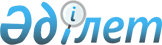 О внесении изменений и дополнений в решение Акмолинского областного маслихата N 4С-7-15 от 20 июня 2008 года "Об утверждении ставок ежемесячной платы за размещение объектов наружной (визуальной) рекламы в населенных пунктах и в полосе отвода автомобильных дорог общего пользования местного значения Акмолинской области"
					
			Утративший силу
			
			
		
					Решение Акмолинского областного маслихата от 18 сентября 2008 года N 4С-9-8. Зарегистрировано департаментом юстиции Акмолинской области 30 сентября 2008 года N 3279. Утратило силу решением Акмолинского областного маслихата от 6 февраля 2009 года № 4С-12-14      Сноска. Утратило силу решением Акмолинского областного маслихата от 06.02.2009 № 4С-12-14.

      В соответствии со статьей 491 Кодекса Республики Казахстан "О налогах и других обязательных платежах в бюджет" (Налоговый кодекс) от 12 июня 2001 года, статьей 6 Закона Республики Казахстан "О местном государственном управлении в Республике Казахстан" от 23 января 2001 года Акмолинский областной маслихат РЕШИЛ: 

      1. Внести в решение Акмолинского областного маслихата N 4С-7-15 от 20 июня 2008 года "Об утверждении ставок ежемесячной платы за размещение объектов наружной (визуальной) рекламы в населенных пунктах и в полосе отвода автомобильных дорог общего пользования местного значения Акмолинской области", зарегистрированного в Департаменте юстиции Акмолинской области N 3259 от 29 июля 2008 года, опубликованного в областных газетах "Арқа ажары" N 87 от 2 августа 2008 года, "Акмолинская правда" N 98 от 2 августа 2008 года  следующие изменения и дополнения: 

      приложение, утвержденное вышеуказанным решением, изложить в новой редакции согласно приложению к настоящему решению. 

      2. Настоящее решение вступает в силу со дня государственной регистрации в Департаменте юстиции Акмолинской области и вводится в действие со дня официального опубликования.       Председатель сессии 

      Акмолинского областного 

      маслихата                             К. Адиетов 

Приложение                       

к решению Акмолинского           

областного маслихата             

от 18 сентября 2008 года N 4С-9-8  Ставки ежемесячной платы за размещение объектов наружной (визуальной) рекламы в населенных пунктах и в полосе отвода автомобильных дорог общего пользования 

местного значения Акмолинской области       Категория I - города Кокшетау, Степногорск и Щучинский, Целиноградский, Аршалынский районы; 

      Категория II - Аккольский, Астраханский, Атбасарский, Зерендинский, Буландынский, Шортандинский районы. 

      Категория III - Енбекшильдерский, Есильский, Жаксынский, Сандыктауский, Егиндыкольский, Коргалжынский, Жаркаинский, Ерейментауский районы.
					© 2012. РГП на ПХВ «Институт законодательства и правовой информации Республики Казахстан» Министерства юстиции Республики Казахстан
				N Вид рекламы Ежемесячная ставка платы в ежемесячном расчетном показателе (МРП)Ежемесячная ставка платы в ежемесячном расчетном показателе (МРП)Ежемесячная ставка платы в ежемесячном расчетном показателе (МРП)N Вид рекламы Категория IКатегория IIКатегория III1 Объекты рекламы (наземные, настенные) Объекты рекламы (наземные, настенные) Объекты рекламы (наземные, настенные) Объекты рекламы (наземные, настенные) до 1 квадратного метра1 0,5 0,5 от 1 до 3 квадратных метров 1 0,5 0,5 от 3 до 10 квадратных метров 2 1 1 от 10 до 20 квадратных метров 2,5 2 1,5 от 20 до 50 квадратных метров 3 2,5 2 от 50 квадратных метров  и выше 5 4 3 2 Рекламные конструкции на опорах уличного освещения  Рекламные конструкции на опорах уличного освещения  Рекламные конструкции на опорах уличного освещения  Рекламные конструкции на опорах уличного освещения  до 3 квадратных метров 1 1 1 свыше 3 квадратных метров 1 1 1 3 Надкрышные неоновые рекламные конструкции (светодинамические панно или объемные неоновые буквы)  Надкрышные неоновые рекламные конструкции (светодинамические панно или объемные неоновые буквы)  Надкрышные неоновые рекламные конструкции (светодинамические панно или объемные неоновые буквы)  Надкрышные неоновые рекламные конструкции (светодинамические панно или объемные неоновые буквы)  до 20 квадратных метров 2 1 1 свыше 20 квадратных метров 2 2 2 4 Выносные рекламные конструкции Выносные рекламные конструкции Выносные рекламные конструкции Выносные рекламные конструкции за единицу1 0,50,55 Реклама на внешней стороне транспортного средства (за единицу):Реклама на внешней стороне транспортного средства (за единицу):Реклама на внешней стороне транспортного средства (за единицу):Реклама на внешней стороне транспортного средства (за единицу):Микроавтобусы, такси, легковые автомобили, водный транспорт210,5Автобусы, грузовые автомобили и т.д.210,56 Реклама на конструкциях, установленных на автотранспортном средстве (панно, щиты, лайтбоксы и т.п.) за одну сторону:Реклама на конструкциях, установленных на автотранспортном средстве (панно, щиты, лайтбоксы и т.п.) за одну сторону:Реклама на конструкциях, установленных на автотранспортном средстве (панно, щиты, лайтбоксы и т.п.) за одну сторону:Реклама на конструкциях, установленных на автотранспортном средстве (панно, щиты, лайтбоксы и т.п.) за одну сторону:до 2 квадратных метров10,50,2от 2 до 5 квадратных метров210,5от 5 до 10 квадратных метров3217 Экран (монитор), демонстрирующий видеороликиЭкран (монитор), демонстрирующий видеороликиЭкран (монитор), демонстрирующий видеороликиЭкран (монитор), демонстрирующий видеороликидо 25 квадратных метров1052от 25 до 50 квадратных метров20105